Housing Endowment and Regional Trust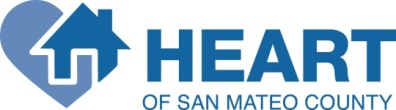 Fund Development CommitteeMeeting of Thursday, Sept 22, 2016, 12:30-2:000 pm
Location:	HEART office		2905 South El Camino Real, 	San Mateo, CaliforniaAgendaCall to order/Roll callPublic CommentReview role of the Fund Development Committee moving forwardExecutive Committee definitionOutreach to new committee membersReview annual fund committee calendarPossible meeting timesReview fundraising goals for FY17; review overall fundraising categoriesReview fundraising by category for past 2 yearsDiscuss format of May 2017 fundraising event Stewardship of larger donorsResults of Fall 2015 campaignGrant application processNews and AnnouncementsAdjournNext Meeting: 	tbd